Publicado en España el 29/05/2020 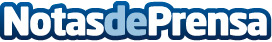 5 motivos para elegir una impresora multifunción DEVELOPPara contar con una buena impresora multifuncional, fácil de utilizar y con todas las prestaciones, una de las mejores marcas en la que se puede confiar es DEVELOP. Con una larga trayectoria dentro de este sector y muy reconocida en Europa. En España, Mastertec, con 30 años de experiencia en el sector, es el importador en exclusiva de los productos de la firmaDatos de contacto:Eduardo Vaquerizo93 229 26 00Nota de prensa publicada en: https://www.notasdeprensa.es/5-motivos-para-elegir-una-impresora Categorias: Nacional Hardware Software Ciberseguridad Consumo Dispositivos móviles Universidades http://www.notasdeprensa.es